Внимание, опасные горки!          С наступлением зимнего времени года у детей появились новые забавы: катание на санях, конках, лыжах и горках. Но, к сожжению не все горки безопасны. С целью профилактики детского дорожно-транспортного травматизма, ликвидации опасных скатов и наледей, выходящих на проезжую часть с 21 ноября  2022 года  по 01 марта 2023 года  сотрудниками   Госавтоинспекции  на территории городского округа Красноуральск  проводится  профилактическое мероприятие «Горка».  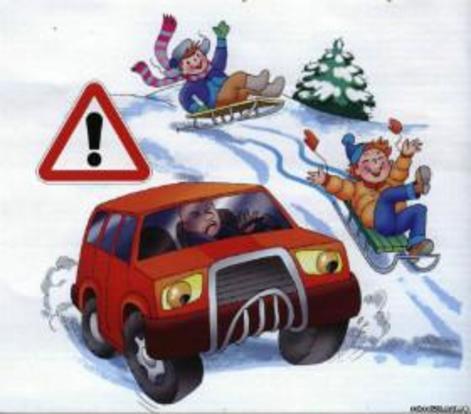  Уважаемые взрослые!Не будьте равнодушными к тому, что   зачастую наши дети, рискуют попасть под колеса автомобиля, катаются на несанкционированных горках (наледях). Если вы стали свидетелем такого, то остановите ребенка, предупредите его об опасности и позвоните в Госавтоинспекцию ОМВД России по городу по телефону 8(34343) 27-9-13, 27-5-31,  чтобы горку (наледь) ликвидировали. А также информацию об опасных горках можно  отправить на электронную почту   1165033@mail.ruОтделение Госавтоинспекции ОМВД по городу Красноуральску 